.Sequence: AAB, AAAB, AAAB, AAPART AROCK AND RECOVER, BASIC CHA-CHA STEP, ROCK AND RECOVER, BASIC CHA-CHA STEPSTEP HALF TURN RIGHT, TURN HALF RIGHT TURNING SHUFFLE, ROCK AND RECOVER, KICK BALL POINT.POINT TOUCHES, KICK BALL POINT, KNEE POPS, QUARTER TURN RIGHT, COASTER STEP.STEP PIVOT HALF TURN RIGHT, LEFT FORWARD SHUFFLE, ROCK AND RECOVER, BASIC CHA-CHA STEPPART BLONG STEP LEFT, HOLD, EXTENDED LEFT CHASSÉ, CROSS ROCK, STEP AND TOUCHLONG STEP RIGHT, HOLD, EXTENDED RIGHT CHASSÉ, CROSS ROCK, STEP AND TOUCHBRIDGETo be added to Part A on walls 3:00 (first visit), then at 6:00, 3:00, 9:00 at the second visitFINISHYou will finish the dance on the 6:00 wall. To face the front, do the first two counts of the bridge and then replace the right chassé with a half turn right sailor stepIn My Heart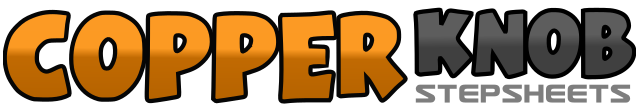 .......Count:0Wall:4Level:Intermediate social cha.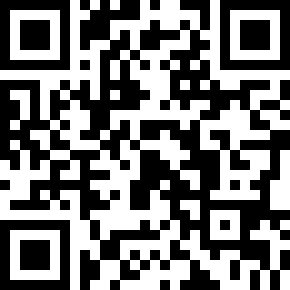 Choreographer:Gordon Timms (UK)Gordon Timms (UK)Gordon Timms (UK)Gordon Timms (UK)Gordon Timms (UK).Music:A Place In My Heart - Liz AbellaA Place In My Heart - Liz AbellaA Place In My Heart - Liz AbellaA Place In My Heart - Liz AbellaA Place In My Heart - Liz Abella........1-2Rock forward on the left, recover back on to right3&4Basic cha-cha steps moving slightly backwards, step left right left with hips please!5-6Rock back on the right, recover back on to left7&8Basic cha-cha steps moving slightly forward, step right left right with hips please! (12:00)1-2Step forward on the left, pivot half turn right3&4Turning half turn right again with a left shuffle slightly backwards5-6Rock back on the right foot, recover on to left7&8Low kick forward with right foot, (toe points down) replace weight on right, point left to left side. (12:00)1-2Touch point left in front of right, touch point left to left side3&4Low kick forward with left foot, (toe points down) replace weight on left, point right to right side. 5 - 6 pop right knee in towards left for (5) pop knee out & on balls of both feet swivel ¼ turn right for (6)7&8Follow through with a right coaster step, right-left-right (3:00)1-2Step forward on left pivot half turn right3&4Left forward shuffle, left-right-left5-6Rock forward on the right, recover weight back to the left7&8Basic cha-cha moving slightly to the right, step right left right with hips please! (9:00)1-2Step long step to the left hold for one count3&4&Extended left chassé stepping - right, left, right, left5-6Cross rock right over left, recover weight on to the left7-8Step right to right side step left next to right. (weight on left) (6:00)1-2Step long step to the right hold for one count3&4&Extended right chassé stepping - left, right, left, right5-6Cross rock left over right, recover weight on to the right7-8Step left to left side step right next to left. (weight on right) (6:00)1-2Step left to left side, step touch right next to left3&4Step right to right, close left to right, step right. (right chassé)